Dopuni rečenice zadanim riječima.Razmisli i pridruži. Navedene su dva postupka: iteracija i rekurzija. Pridruži svakom od njih odgovarajuće karakteristike navedene u pravokutnicima. Interakcije označi zelenom bojom, a rekurzije crvenom bojom.Razmisli i zaokruži. Zaokruži sliku koje ne prikazuje rekurziju.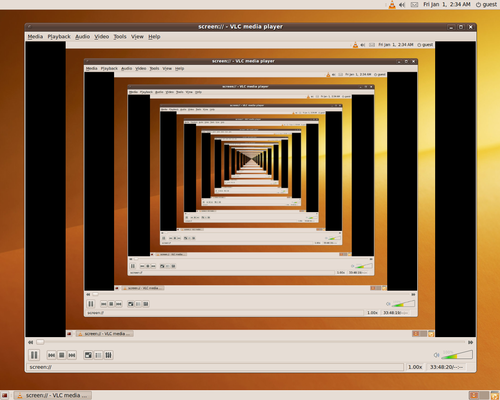 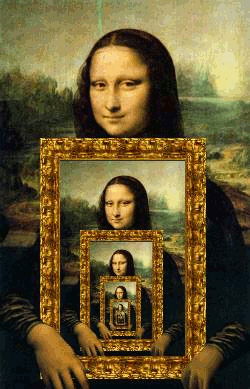 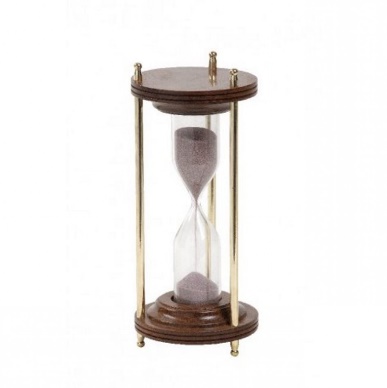 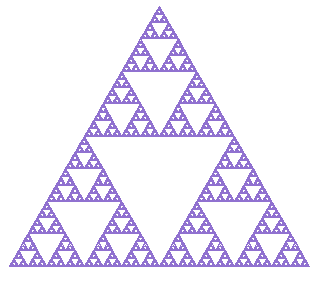 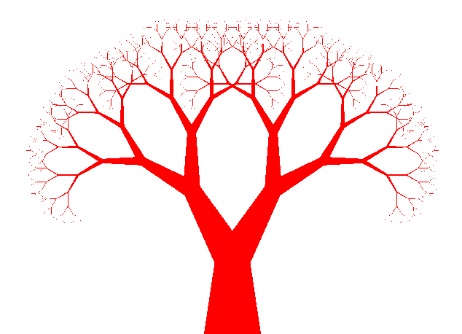 Zaokruži točan odgovor.a) Rekurzivni poziv je funkcija koja poziva samu sebe.                          TOČNO   NETOČNOb) Na stog se pohranjuju varijable rekurzivne funkcije.                          TOČNO    NETOČNOc) LIFO je način rada gdje podataka koji je prvi ušao prvi izlazi van.     TOČNO    NETOČNOd) Rekurzivni programi troše više memorije od iterativnih programa.    TOČNO     NETOČNOe) Naredba prekida u algoritmu omogućuje beskonačno izvođenje.      TOČNO    NETOČNOProjektni zadatakRuska lutka ili lutka Matryoshka je umjetnički primjer rekurzivnog koncepta. Istraži na koji način ona predstavlja rekurziju i pronađi slike ruske lutke. Svoje istraživanje oblikuj u programu za izradu prezentacija. Svoju prezentaciju podigni u svoju mapu na One drive najkasnije do sljedećeg sata informatike sljedeći tjedan.Samosličnost  je ____________ objekta da sadrži dijelove u manjem mjerilu koji su slični cjelini. Iteracija (petlja) je algoritamski _______________ ponavljanja naredbi određeni, konačni ____________ puta. Rekurzija je algoritamski postupak u kojem rekurzivna ________________ poziva samu sebe. Stog je struktura podataka u koju se pohranjuju _______________ rekurzivne funkcije koja funkcionira na LIFO _______________ rada.varijablenačinfunkcijapostupaksvojstvobroj